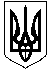                                                                 УКРАЇНАДЕПАРТАМЕНТ ОСВІТИ  ТА ГУМАНІТАРНОЇ ПОЛІТИКИДОШКІЛЬНИЙ НАВЧАЛЬНИЙ ЗАКЛАД(ЯСЛА-САДОК)  № 87 «ДЕЛЬФІН»ЧЕРКАСЬКОЇ МІСЬКОЇ РАДИ18010, м.Черкаси, вул.. Сумгаїтська,45 тел. (0472) 66-07-84E-mail: dnz87delfin@ukr.netВід 07.09.2020р  №                                            Директору департаменту освіти та                                                                               гуманітарної політики                                                                              Воронову С.П.І Н Ф О Р М А Ц І Япро кількісний та якісний склад педагогічних кадрівдошкільного навчального закладу(ясла-садок) № 87Дельфін»                            Черкаської міської ради станом на 01.09.2020 року1. Всього педагогічних працівників -       21 особаОсвітній рівень      -  повна вища дошкільна освіта    -      5 осіб      -  повна  вища  педагогічна освіта -     11 осіб       -  базова вища освіта -                           1 особа  ( диплом бакалавра)      -  неповна вища         -                            4 особиза віком:     20 – 30  років                2 особи                                    30 – 40 років                  8 осіб                                             40 – 50 років                  3 особи– 60 років                 7 осіб                                    60 – 65 років                  0 осіб                    більше 65 років             1 особижінки –   20 осіб                           чоловіки -    1особа2. Всього вихователів -  13 осіб     Їх  якісний склад (аналіз  за  схемою)3. Відомості про інших педагогічних працівників ( в тому числі про завідувача  та вихователя-методиста ( за схемою)4. Молоді спеціалісти  ( перший рік роботи з оформленням трудової книжки в вашому закладі): 5. Заочно навчаються:6.Фахові видання, які передплачує дошкільний заклад: «Дошкільне виховання», «Вихователь – методист дошкільного закладу»7.Профільно-варіативний напрямок діяльності педагогічного колективу    Педагогічний колектив дошкільного навчального закладу профільним напрямком обрав фізкультурно – оздоровчу роботу, створивши сприятливі умови для формування основ здорового способу життя, підвищення опірності організму проти захворювань, ефективного оздоровлення дітей  шляхом впровадження сучасних здоров`язбережувальних та здоров`яформувальних освітніх технологій. Також з серпня 2019 року дошкільний навчальний заклад уклав угоду про співпрацю з Державним вищим навчальним закладом «Переяслав-Хмельницьким державним педагогічним університетом ім.. Григорія Сковороди» програма дослідно - експерементальної роботи за темою «Становлення основ моральної вихованості у дітей старшого дошкільного віку в умовах освітніх процесів сьогодення»  на базі дошкільного навчального закладу .8.Програма, за якою працюють педагогиПедагогічний колектив ДНЗ працює за освітньою програмою для дітей від 2 до 7 років «Дитина», програма з морального виховання дітей дошкільного віку «Скарбниця моралі». 9. Наявність в закладі дошкільної освіти окремих кабінетів В березні  2020  року в дошкільному навчальному закладі облаштували і створили експериментально-дослідницький центр «STREAM - лабораторію Фіксіків» .Завідувач ДНЗ №87 «Дельфін»                                           Т.І.АксьоноваОсвітній рівеньвихователівОсвітній рівеньвихователівОсвітній рівеньвихователівОсвітній рівеньвихователівКваліфікаційнікатегоріїКваліфікаційнікатегоріїКваліфікаційнікатегоріїКваліфікаційнікатегоріїКваліфікаційнікатегоріїС т а жпедагогічної роботиС т а жпедагогічної роботиС т а жпедагогічної роботиС т а жпедагогічної роботиС т а жпедагогічної роботи123445678910111213Вища дошкільнаВища  педагогічна Базова вищаНеповна вища Вища категорія1-ша категорія2-га категоріяспеціалістЗвання «вихователь-методист»До 5 роківДо 10 роківДо 15 роківДо 25 роківБільше 25 років47-2-355123242№п/пП.І.П.    ( І.П.повністю)Посада
ОсвітаПед.стажКате-горіяРікатеста-ціїРіккурсовоїперепід- готовкиВоло-діннякомп’ютером1.Аксьонова Тетяна ІванівнаЗавідувачВища, фізичне виховання38Спеціаліст 20172019На задовільно-му рівні2.Арбачевська Наталія МиколаївнаВихователь-методистВища, дошкільна освіта7Спеціаліст І категорії2020-На задовільно-му рівні3.Артемчук Людмила ВолодимирівнаПрактичний психологВища, психологія18Спеціаліст20152020На задовільно-му рівні4.Євстратенко Любов ОлександрівнаІнструктор з фіз. вихованняНеповна вища, дошкільна освіта2Спеціаліст20202020На задовільно-му рівні5.Діхтяр АндрійЛеонідовичМузичний керівникВища, хореографія4Спеціаліст ІІ категорії20202020На задовільно-му рівні6.Згама Олена АнатоліївнаМузичний керівникВища, музика36Вища категорія20192018       На задовільно-му рівні7.Ковєшнікова Ірина ВячеславівнаМузичний керівникНеповна вища, народні інструменти27Спеціаліст20142017       На задовільно-му рівні8.Антіпова Тетяна ІванівнаВиховательВища, вчитель початкових класів9Спеціаліст ІІ категорії20202019На задовільно-му рівні9.Більченко Марія ВасилівнаВиховательВища, вчитель української мови та літератури20Спеціаліст ІІ категорії2019 2018На задовільно-му рівні10.Войченко Галина ГеннадіївнаВиховательВища,вчитель російської мови та літератури6Спеціаліст-2014      На задовільно-му рівні11.Євстратенко Людмила ПетрівнаВиховательВища, вчитель початкових класів19Спеціаліст І категорії20202019На задовільно-му рівні12.Бойчук Ірина ГригорівнаМузичний керівникНеповна вища,народні інструменти10Спеціаліст--На задовільно-му рівні13Коваленко Вікторія ВалентинівнаВиховательВища, дошкільна освіта36Спеціаліст І категорії 20202019       На задовільно-му рівні14.Колодій Тетяна ІванівнаВиховательВища,вчитель російської мови та літератури17Спеціаліст І категорії 20182017       На задовільно-му рівні15.Михлик Яна РусланівнаВиховательВища, дошкільна освіта1Спеціаліст--На задовільно-му рівні16.Муха Вікторія ВасилівнаВиховательВища, дошкільна освіта3Спеціаліст--       На задовільно-му рівні17.Осадча Алла АнатоліївнаВиховательНеповна вища, дошкільне виховання14Спеціаліст20202019       На задовільно-му рівні18.Погрібна Олена АнатоліївнаВиховательВища, вчитель української мови та літератури9Спеціаліст ІІ категорії20202019На задовільно-му рівні19.Рощупкіна Інна МиколаївнаВиховательВища, вчитель української мови та літератури12Спеціаліст ІІ категорії20192019На задовільно-му рівні20.Чепурна Ольга ПетрівнаВиховательВища, дошкільна освіта36Спеціаліст ІІ категорії20092009       На задовільно-му рівні21.Філоненко Тамара ВолодимирівнаВиховательНеповна вища, дошкільне виховання21Спеціаліст20162020       На задовільно-му рівні№п/пП.І.П.ПосадаНавчальний заклад де навчалисьФах за дипломом----№п/пП.І.П.Посада Заклад в якому навчаютьсяФах за дипломом, який отримають1Михлик Яна РусланівнаВиховательЧеркаський національний університет ім.. Богдана ХмельницькогоМагістратураСпеціальність «Дошкільна освіта»